AĞRI İBRAHİM ÇEÇEN ÜNİVERSİTESİ ECZACILIK FAKÜLTESİ DEKANLIĞI HİYERARŞİK KONTROLLER LİSTESİAĞRI İBRAHİM ÇEÇEN ÜNİVERSİTESİ ECZACILIK FAKÜLTESİ DEKANLIĞI HİYERARŞİK KONTROLLER LİSTESİAĞRI İBRAHİM ÇEÇEN ÜNİVERSİTESİ ECZACILIK FAKÜLTESİ DEKANLIĞI HİYERARŞİK KONTROLLER LİSTESİAĞRI İBRAHİM ÇEÇEN ÜNİVERSİTESİ ECZACILIK FAKÜLTESİ DEKANLIĞI HİYERARŞİK KONTROLLER LİSTESİBİRİMTAHAKKUKTAHAKKUKTAHAKKUKTAHAKKUKİşin Akışının AdıKontrolParafİmzaOnayAylık Maaş ÖdemeleriMutemet Fakülte SekreteriDekanStrateji Geliştirme Dair. Bşk.-Mutemet Fakülte SekreterDekan Muhasebe YetkilisiDekanAylık Ek Ders ÖdemeleriMutemet Fakülte SekreteriDekanStrateji Geliştirme Dair. Bşk.Genel Sekreter YardımcısıMutemet Fakülte SekreterDekan Muhasebe YetkilisiDekanSosyal Hak Ödemeleri (Giyecek Yardımı, Doğum Yardımı, Aile Yardımı Vb.)Mutemet Fakülte SekreteriDekanStrateji Geliştirme Dair. BşkMutemet Fakülte SekreterDekan Muhasebe YetkilisiDekanAylık SGK GiderleriMutemetStrateji Geliştirme Dair. Bşk---Yurtiçi/Yurtdışı-Geçici/Sürekli Görev Yolluk ÖdemeleriMutemet Fakülte SekreteriDekanStrateji Geliştirme Dair. BşkGenel Sekreter Yardımcısıİlgili Personel MutemetFakülte Sekreteri DekanMuhasebe YetkilisiDekanÖdenekler(Geliştirme Öd., İdari Gör. Öd., Sınav Jüri Öd. Vb.)Mutemet Fakülte SekreteriDekanStrateji Geliştirme Dair. BşkGenel Sekreter Yardımcısıİlgili Personel MutemetFakülte Sekreter DekanMuhasebe YetkilisiDekanHer Türlü Mali YazışmalarMutemet Fakülte SekreteriDekanMutemet Fakülte SekreteriDekanDekanSatınalmaTaşınır Kayıt Kontrol Yetkilisi MutemetFakülte Sekreteri DekanStrateji Geliştirme Dair. BşkGenel Sekreter Yardımcısıİlgili FirmaTaşınır Kayıt Kontrol Yetkilisi MutemetFakülte Sekreteri Dekan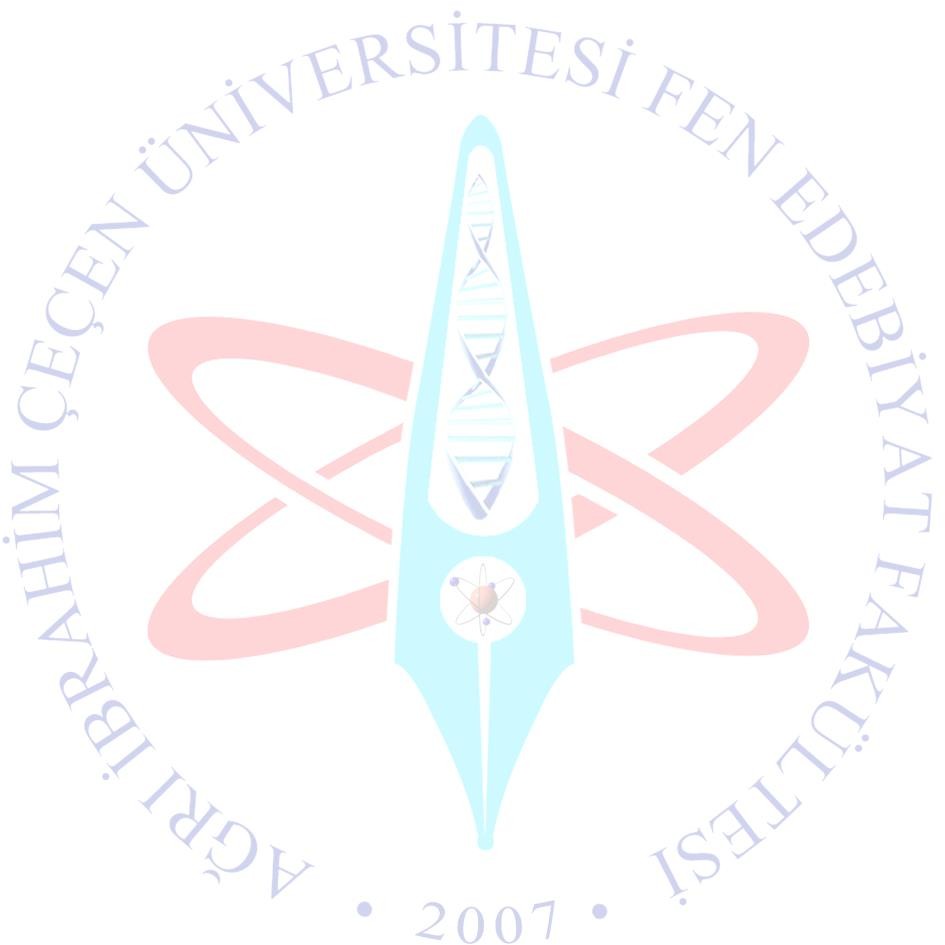 Muhasebe YetkilisiDekanAylık Mesai Çizelgeleri (İşçi)MutemetFakülte Sekreteri-MutemetFakülte Sekreteri-Kısmı Zamanlı Öğrenci PuantajlarıMutemet Fakülte Sekreteri-Mutemet Fakülte Sekreteri-AĞRI İBRAHİM ÇEÇEN ÜNİVERSİTESİ ECZACILIK FAKÜLTESİ DEKANLIĞI HİYERARŞİK KONTROLLER LİSTESİAĞRI İBRAHİM ÇEÇEN ÜNİVERSİTESİ ECZACILIK FAKÜLTESİ DEKANLIĞI HİYERARŞİK KONTROLLER LİSTESİAĞRI İBRAHİM ÇEÇEN ÜNİVERSİTESİ ECZACILIK FAKÜLTESİ DEKANLIĞI HİYERARŞİK KONTROLLER LİSTESİAĞRI İBRAHİM ÇEÇEN ÜNİVERSİTESİ ECZACILIK FAKÜLTESİ DEKANLIĞI HİYERARŞİK KONTROLLER LİSTESİBİRİMÖĞRENCİ İŞLERİ-BÖLÜMLER SEKRETERLİĞİÖĞRENCİ İŞLERİ-BÖLÜMLER SEKRETERLİĞİÖĞRENCİ İŞLERİ-BÖLÜMLER SEKRETERLİĞİÖĞRENCİ İŞLERİ-BÖLÜMLER SEKRETERLİĞİİşin Akışının AdıKontrolParafİmzaOnayÖğrenci KayıtlarıÖğrenci İşleri MemuruFakülte Sekreteri Dekan-Öğrenci İşleri Memuru Fakülte SekreteriDekanÖğrenci Belgesi, Not Döküm Belgesi,Geçici Mezuniyet Belgesi Vb. İş Ve İşlemleri YürütmekÖğrenci İşleri Memuru Fakülte Sekreteri Dekan-Öğrenci İşleri Memuru Fakülte SekreteriDekanMezun Olan Öğrencilere Diploma DüzenlemekÖğrenci İşleri MemuruFakülte Sekreteri Dekan-Öğrenci İşleri MemuruFakülte Sekreteri DekanRektörEğitim Öğretim Dönemleri Başında Müfredat Derslerini Açmak, Derslere Öğretim Elemanı AtamakÖğrenci İşleri Memuru Bölümle Sekreteri Bölüm BaşkanlarıÖğrenci İşlerinden Sorumlu Dekan Yardımcısı-Akademik Bölüm Kurulu Başkan Ve ÜyeleriDekanEğitim Öğretim Yılı Başında Öğrenci Danışman Listelerinin Bölümlerden İstemek VeSistemde GüncellemekAkademik Bölüm Kurulu Başkan Ve Üyeleri,Öğrenci İşlerinden Sorumlu Dekan Yardımcısı-Bölüm Başkanları Öğrenci İşlerinde SorumluDekan YardımcısıDekanÖğrencilerle İlgili Duyuruları YapmakÖğrenci İşleri Memuru, Bölümle Sekreteri Bölüm Başkanları, Öğrenci İşlerinden Sorumlu DekanYardımcısı-Bölüm Başkanları Öğrenci İşlerinde SorumluDekan YardımcısıDekanMazereti Nedeniyle Sınavlara Giremeyen Öğrencilerin Fakülte Yönetim Kurulu Kararlarını İlgili Bölümlere Ve ÖğrencilereBildirmekÖğrenci İşleri Memuru, Bölümle Sekreteri Öğrenci İşlerinden Sorumlu Dekan Yardımcısı-Fakülte Yönetim Kurulu Başkanı Ve ÜyeleriDekanKaydı Silinen Öğrencilerin VeMezun Olan Öğrenci Listelerini İlgili Birimlere BildirmekÖğrenci İşleri Memuru, Fakülte Sekreteri, Dekan-Fakülte Yönetim Kurulu Başkanı Ve ÜyeleriDekanBölümlerin Ders Ve Sınav Programlarını İlan Etmek, Öğrencilere DuyurmakÖğrenci İşleri Memuru Bölüm BaşkanlarıÖğrenci İşlerinden Sorumlu Dekan Yardımcısı-Bölüm Başkanları Öğrenci İşlerinde SorumluDekan YardımcısıDekanFakültede Yapılan Öğrenci Konseyi Ve Temsilciliği İle İlgiliİşlemleri YapmakÖğrenci İşleri Memuru Ve Seçim Komisyonu Başkan Ve Üyeleri-Öğrenci İşleri Memuru Seçim Komisyonu Başkan Ve ÜyeleriDekanÖğrencilerle İlgili Her Türlü Evrakı ArşivlemekÖğrenci İşleri Memuru Ve Bölümler Sekreteri-Öğrenci İşleri Memuru Bölümler SekreteriDekanÖğrenci Mevcudunu Güncel TutmakÖğrenci İşleri MemuruÖğrenci İşlerinden Sorumlu Dekan Yardımcısı-Öğrenci İşleri Memuru Öğrenci İşlerinde SorumluDekan YardımcısıDekanBölümlerle İlgili Yazışmaları YapmakÖğrenci İşleri MemuruBölümler Sekreteri Bölüm Başkanları-Öğrenci İşleri MemuruBölümler Sekreteri Bölüm BaşkanıDekanAĞRI İBRAHİM ÇEÇEN ÜNİVERSİTESİ ECZACILIK FAKÜLTESİ DEKANLIĞI HİYERARŞİK KONTROLLER LİSTESİAĞRI İBRAHİM ÇEÇEN ÜNİVERSİTESİ ECZACILIK FAKÜLTESİ DEKANLIĞI HİYERARŞİK KONTROLLER LİSTESİAĞRI İBRAHİM ÇEÇEN ÜNİVERSİTESİ ECZACILIK FAKÜLTESİ DEKANLIĞI HİYERARŞİK KONTROLLER LİSTESİAĞRI İBRAHİM ÇEÇEN ÜNİVERSİTESİ ECZACILIK FAKÜLTESİ DEKANLIĞI HİYERARŞİK KONTROLLER LİSTESİBİRİMTAŞINIR KAYIT YETKİLİTAŞINIR KAYIT YETKİLİTAŞINIR KAYIT YETKİLİTAŞINIR KAYIT YETKİLİİşin Akışının AdıKontrolParafİmzaOnayTaşınır Zimmet Verme AlmaTaşınır Kayıt YetkilisiTaşınır Kayıt YetkilisiStrateji DaireBşk.Mal Ve Malzeme Alımı PiyasaFiyat AraştırmasıTaşınır Kayıt YetkilisiFakülte SekreteriFakülte SekreteriDekanDekanFakülte Ambar İş Ve İşlemlerTaşınır Kayıt YetkilisiFakülte SekreteriAĞRI İBRAHİM ÇEÇEN ÜNİVERSİTESİ ECZACILIK FAKÜLTESİ DEKANLIĞI HİYERARŞİK KONTROLLER LİSTESİAĞRI İBRAHİM ÇEÇEN ÜNİVERSİTESİ ECZACILIK FAKÜLTESİ DEKANLIĞI HİYERARŞİK KONTROLLER LİSTESİAĞRI İBRAHİM ÇEÇEN ÜNİVERSİTESİ ECZACILIK FAKÜLTESİ DEKANLIĞI HİYERARŞİK KONTROLLER LİSTESİAĞRI İBRAHİM ÇEÇEN ÜNİVERSİTESİ ECZACILIK FAKÜLTESİ DEKANLIĞI HİYERARŞİK KONTROLLER LİSTESİBİRİMPERSONEL YAZI VE ÖZLÜK İŞLERİPERSONEL YAZI VE ÖZLÜK İŞLERİPERSONEL YAZI VE ÖZLÜK İŞLERİPERSONEL YAZI VE ÖZLÜK İŞLERİİşin Akışının AdıKontrolParafİmzaOnayAkademik Personel Görev Süresi UzatımlarıBölüm BaşkanıDekan Yardımcısı Fakülte Sekreteri-Bölüm Başkanı DekanDekanFakülte Yönetim Kurulu HazırlanmasıDekan Yrd.Fakülte Sekreteri-Fakülte Yönetim Kurulu Üyeleri-Fakülte Kurulu HazırlanmasıDekan Yrd.Fakülte Sekreteri-Fakülte KuruluÜyeleri-Gelen Giden Evrakların Hazırlanması Ve DosyalanmasıYazı İşleri MemuruFakülte Sekreteri Dekan Yrd.Yazı İşleri MemuruFakülte Sekreteri Dekan Yrd.DekanDekanPersonel Atamaları Ve Nakille Giden Personel İşlemleriYazı İşleri MemuruFakülte Sekreteri Dekan Yrd.Yazı İşleri MemuruFakülte Sekreteri Dekan Yrd.DekanDekanYeni Gelen Personel SGKGirişleriTahakkuk-TahakkukTahakkuk